                                    Саморегулируемая организация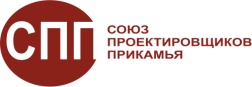 Некоммерческое партнерство«Союз проектировщиков Прикамья»регистрационный номер СРО-П-117-18012010 от 18 января 2010 года.ИНН 5904207061 КПП 590201001 ОГРН 1095900001152Р/с 40703810400000005304 в ОАО АКБ «Проинвестбанк» г. Пермь БИК 045773764 к/с 30101810700000000764614039, г. Пермь, ул. Газеты Звезда, дом 46,  тел.: 8(342)247-40-32, 8(902)63-50-593, www.souzpp.ru   эл. адрес:  souzpp@gmail.com
_____________________________________________________________________________Протокол № 30заседания Совета партнёрства саморегулируемой организации некоммерческое партнерство «Союз проектировщиков Прикамья»(СРО НП СПП)г. Пермь 										20.11.2014 г.Присутствовали: Члены Совета партнерства: Малахов А. В., Заколодкин С.И., Щипалкин В.П. (кворум имеется)Секретарь Совета партнерства: Соколова Н. В.От дирекции партнерства: Ковтун В.Г.Выступил председатель Совета партнерства Щипалкин В.П., который сообщил, что от председателя организационного комитета по подготовке Всероссийского съезда Посохина М.М. поступило сообщение о проведении Всероссийского съезда саморегулируемых организаций, основанных на членстве лиц, выполняющих инженерные изыскания, и саморегулируемых организаций, основанных на членстве лиц, осуществляющих подготовку проектной документации 25 ноября 2014 г. по адресу: г. Москва, 1-я Брестская ул., д. 13/14, актовый зал ОАО «Моспроект» с 13.00 (начало регистрации делегатов Всероссийского съезда с 12.00).Этим же сообщением предложено делегировать на Съезд от СРО НП «СПП» I полномочного представителя с правом решающего голоса по повестке Съезда. В связи с чем, Щипалкин В.П. огласил повестку заседания Совета партнерства СРО НП «СПП» для утверждения, в т.ч.:Об участии СРО НП «СПП» во Всероссийском съезде СРО, саморегулируемых организаций, основанных на членстве лиц, выполняющих инженерные изыскания, и саморегулируемых организаций, основанных на членстве лиц, осуществляющих подготовку проектной документации 25 ноября 2014 г. по адресу: г. Москва, 1-я Брестская ул., д. 13/14, актовый зал ОАО «Моспроект» в 13.00.После обсуждения повестки, поступило предложение от Заколодкина С.И. – повестку заседания Совета утвердить.Проголосовали «за» единогласно.Повестка заседания Совета партнерства утверждена в редакции: «Об участии СРО НП «СПП» во Всероссийском съезде СРО, саморегулируемых организаций, основанных на членстве лиц, выполняющих инженерные изыскания, и саморегулируемых организаций, основанных на членстве лиц, осуществляющих подготовку проектной документации 25 ноября 2014 г. по адресу: г. Москва, 1-я Брестская ул., д. 13/14, актовый зал ОАО «Моспроект».Далее выступил Заколодкин С.И. и предложил принять участие во Всероссийском съезде СРО изыскателей и проектировщиков и делегировать  Щипалкина В.П. – председателя Совета партнерства СРО НП «СПП» с правом решающего голоса по всем вопросам повестки Съезда.Вопрос поставлен на голосование.Проголосовали «за» единогласно.Приняты решения:Принять участие во Всероссийском съезде саморегулируемых организаций, основанных на членстве лиц, выполняющих инженерные изыскания, и саморегулируемых организаций, основанных на членстве лиц, осуществляющих подготовку проектной документации 25 ноября 2014 г.Избрать делегатом от СРО НП «СПП» на участие во Всероссийском съезде саморегулируемых организаций, основанных на членстве лиц, выполняющих инженерные изыскания, и саморегулируемых организаций, основанных на членстве лиц, осуществляющих подготовку проектной документации 25 ноября 2014 г. Щипалкина В.П. – председателя Совета партнерства СРО НП «СПП», с правом решающего голоса по вопросам повестки Съезда.Председатель Совета партнерства					Щипалкин В.П.Секретарь Совета партнерства:					Соколова Н. В.